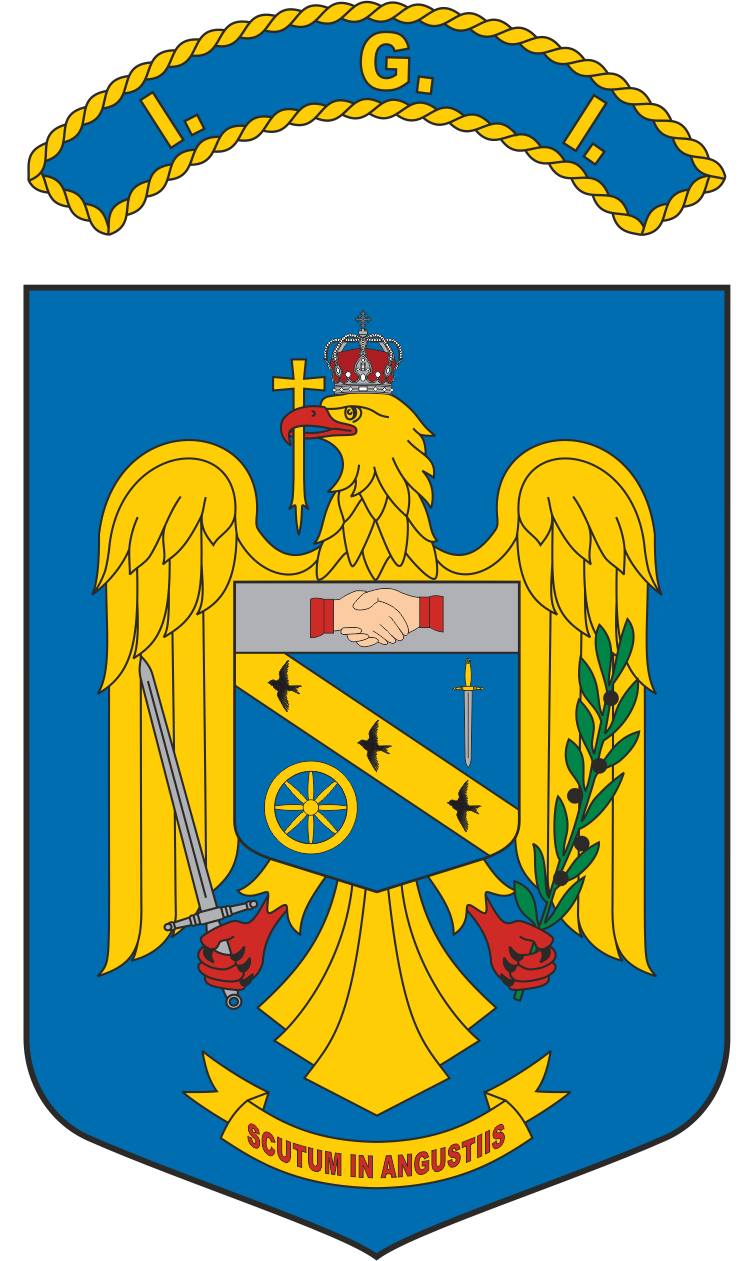 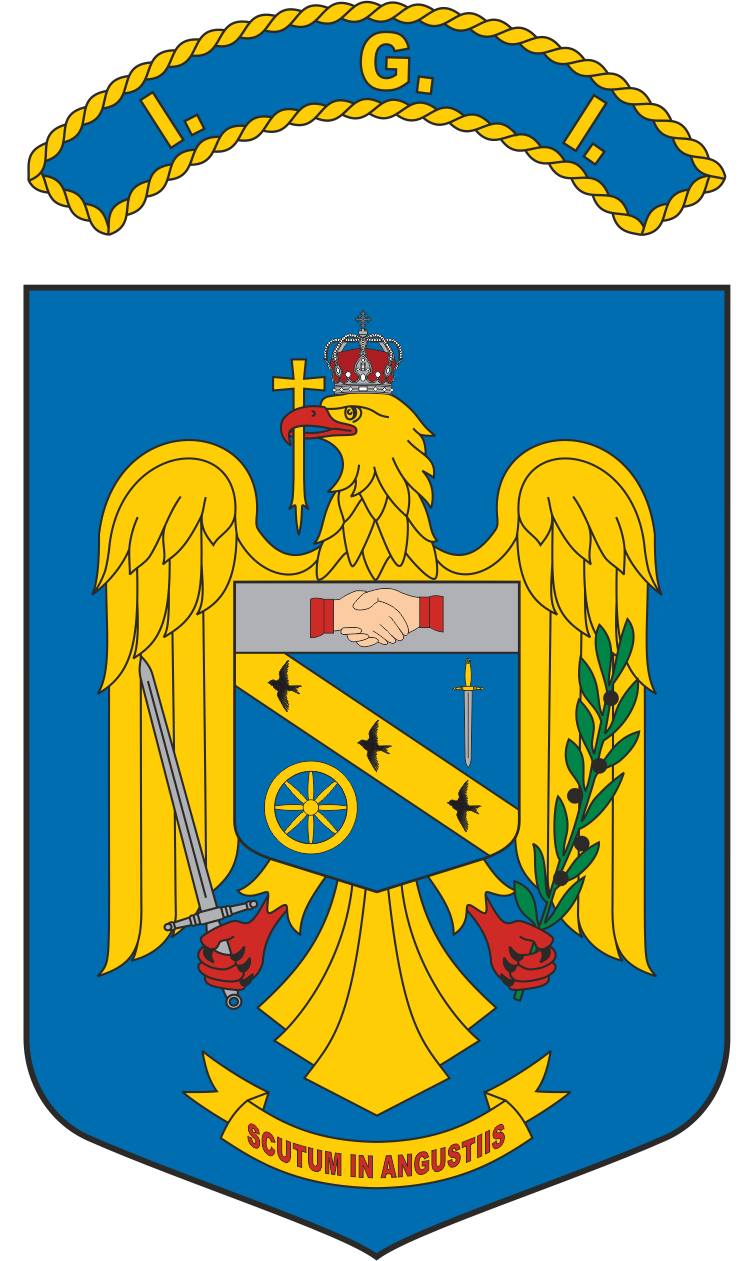 În atenţia candidatului înscris la concursul organizat de către Inspectoratul General pentru Imigrări în vederea ocupării unui post vacant de șef serviciu din cadrul Direcției Management Strategic – Serviciul Planificare și Misiuni din Statul de organizare al Inspectorului General pentru Imigrări	În urma analizei dosarului candidatului înscris la concursul organizat pentru ocuparea unui post de vacant de șef serviciu din cadrul Direcției Management Strategic – Serviciul Planificare și Misiuni din Statul de organizare al Inspectorului General pentru Imigrări, prevăzut la poziția nr. 133 din Statul de organizare al Inspectorului General pentru Imigrări, comisia de concurs a constatat faptul că procedura de concurs a încetat  pentru candidat, ca urmare a declarării ”INAPT” la evaluarea psihologică, astfel:PREŞEDINTELE COMISIEI DE CONCURS___________________          SECRETARUL COMISIEI DE CONCURS       ____________________Nr. crt.Cod unic de identificareRezultat selecție1.1001377RESPINS